Сказка-игра «Азбука пешехода»(средняя группа)Цели: - Совершенствовать представления о безопасном поведении на улицах и дорогах- Закрепить знания о значении сигналов светофора- Развивать внимание, быстроту реакции- Вызвать эмоциональный откликДействующие лица:Ведущий, Баба Яга, Леший, дети 5 гр.Ведущий: Ребята, сегодня к нам в детский сад пришло письмо из леса (показывает). Очень интересно, давайте прочитаем (открывает). «Милые ребятки, очень просим вас рассказать нам о правилах дорожного движения. Будем утром. Баба Яга и Леший». (Смотрит на часы). Что-то задерживаются лесные гости. Как бы с ним чего-нибудь не случилось, ведь они не знают правил дорожного движения.Входят Баба Яга и Леший.Баба Яга (ворчит): Чуть не задавили старенькую бабулечку-красотулечку. Ведь это же надо. Шла, никого не трогала, а они как выскочат да как понесутся.Ведущий: Что с вами случилось?Леший: дорогу мы переходили, машина чуть ее не сбила – старенькую, маленькую Бабулечку Ягулечку.Ведущий: Как же вы дорогу через дорогу?Баба Яга:		Ковыляла я, хромала,			Метлу свою вдруг потеряла.			Наклонилась поискать,			Тут меня машина – хвать.Ведущий: баба Яга, разве можно на проезжей части останавливаться?Баб Яга: Вот теперь знаю, что нельзя.Ведущий: И еще запомните: переходить проезжую часть можно только там, где есть светофор или пешеходный переход.Баба Яга: Светофор, светофор…Это дерево что ли такое?Леший: Нет, Яга, это такой столб с фонариками, а на нем огни разные горят. Красиво!Ведущий: Да, красиво, только светофор не для красоты ставят.Леший (обращается к детям): А для чего?Ведущий: Вот послушайте, ребята вам расскажут про светофор.Перейти через дорогуВам на улицах всегдаИ подскажут и помогутГоворящие цвета.Если цвет зажегся красный,Значит, двигаться опасно!Желтый цвет – предупрежденье,Жди сигнала для движения!Свет зеленый говорит:«Пешеходам путь открыт!»Леший: Вот это да! Сразу все не запомнишь!Ведущий: А запомнить вам помогут наши подружки-разноцветные огоньки. Чтобы легче было запомнить сигналы светофора, огоньки поиграют с нами.Игра «Светофор»Ведущий поочередно поднимает красные, зеленые, желтые картинки. Дети выполняют соответствующие движения: на красную – стоят, на желтую – прыгают, на зеленую – шагают на месте.Ведущий (обращаясь к Бабе Яге и Лешему): Запомнили? Леший и Баба Яга: Да!Баба Яга: Проезжую часть можно переходить и по пешеходному переходу, его еще называют «зеброй».Баба Яга: Я знаю, это такая лошадь в полоску. Только при чем тут зебра?Ведущий: Пешеходный переход назвали так, потому что он выглядит в виде нарисованных белых полосок, почти таких же, как у зебры.Леший: баба Яга, что-то похулиганить захотелось, давай пойдем поиграем на проезжей части в шашки, я зря их что ли с собой принес.Баба Яга: Да, точно, там поедут машины и ….трах, бах – друг в друга врежутся. Все водители выскочат, будут кричать. Ох, умора! (смеется.)Ведущий: Я думаю, вам не до смеха будет. Ведь вас может сбить машина, и вы окажитесь в больнице.Леший: Ой, нет! В больницу я не хочу.Ведущий: Вот вам и еще одно правило…		Там, где транспорт и дорога,		Знать порядок все должны.		На проезжей части строго		Игры все запрещены!Баба Яга: Тогда поиграем здесь.Игра «Это я…»Ведущий: Там, где нужно, вы должны ответить: «Это я, это я, это все мои друзья».Баба Яга читает стихотворение, дети после каждого вопроса должны либо промолчать, либо крикнуть «Это я…»Кто у вас идет вперед только там, где переход?Кто из вас в вагоне тесном, уступил бабуле место?Кто летит вперед так скоро, что не видит светофора?Знает кто, что красный свет – это значит хода нет?Леший: А теперь я с вами поиграю. Давайте разделимся на две команды.Игра «Собери машину».Каждая команда должна собрать на фланелеграфе свою машину из отдельных деталей. Участники той команды, которая соберет машину быстрее и правильнее, объявляются победителями.Баба Яга и Леший раздают детям сувениры-светофорчики.Леший: Пора нам возвращаться домой, теперь мы будем внимательны на дороге и всегда соблюдать правила!Баба Яга: До свидания!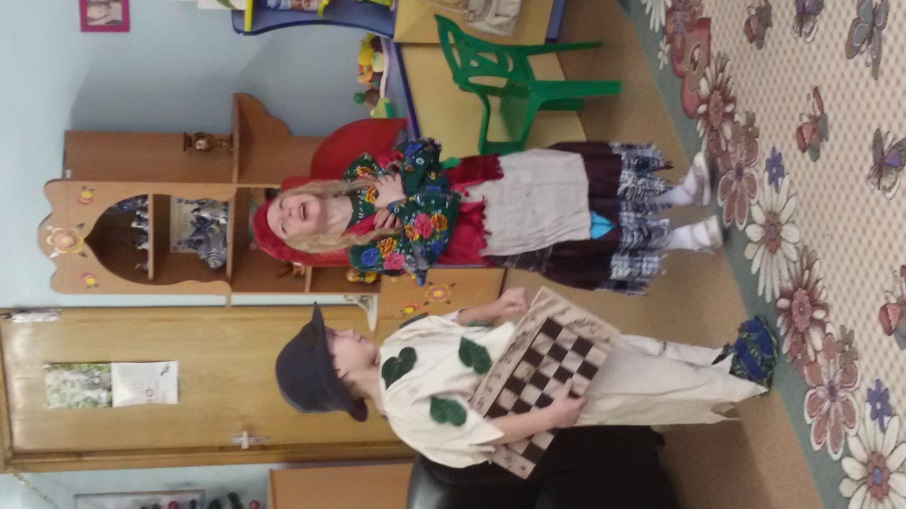 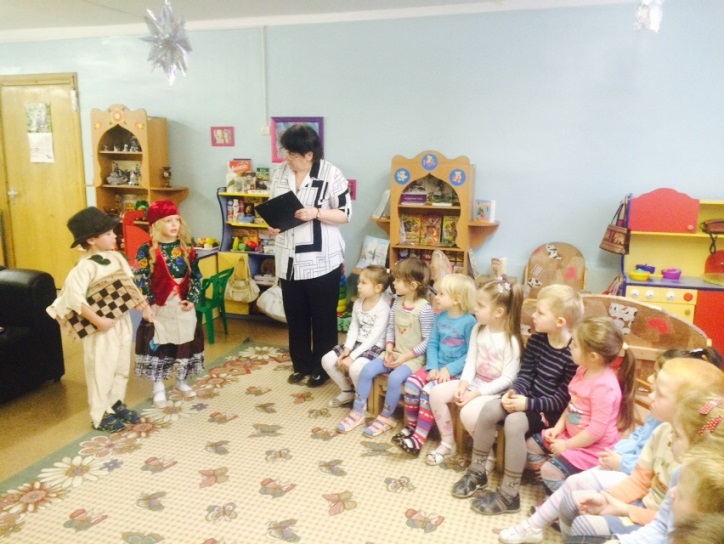 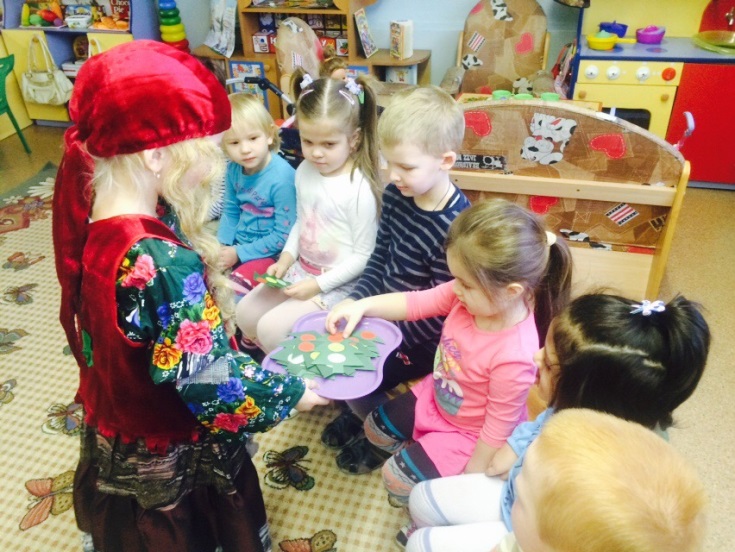 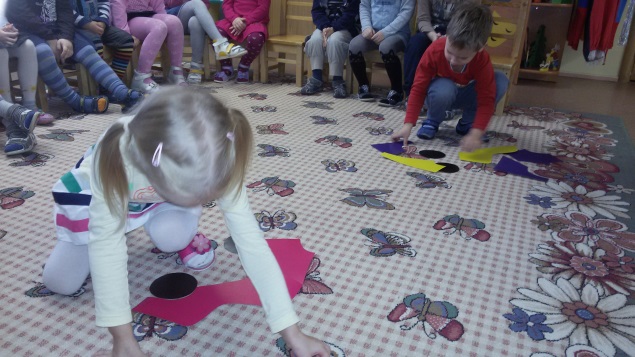 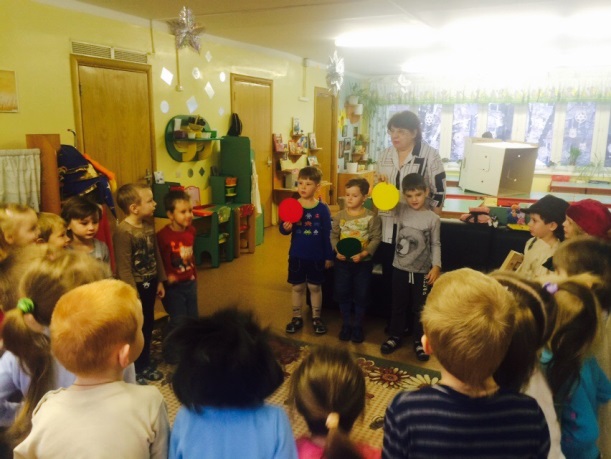 